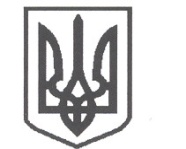 УКРАЇНАСРІБНЯНСЬКА СЕЛИЩНА РАДАЧЕРНІГІВСЬКОЇ ОБЛАСТІВИКОНАВЧИЙ КОМІТЕТРІШЕННЯ19 березня 2021 року     					  	       	№ 94   	смт СрібнеПро тимчасову заборону руху вантажних автомобілів та автобусів на центральній площі в смт СрібнеКеруючись ст. 30, 42, 52, 59, 73 Закону України «Про місцеве самоврядування в Ураїні», ст.7, 52 Закону України «Про дорожній рух», розділом 15, 26, 33 «Правил дорожнього руху» затверджених постановою Кабінету Міністрів України №1306 від 10.10.2001р., ДСТУ 4100-2002 «Знаки дорожні», ст.10 Закону України «Про благоустрій населених пунктів», ст.17, 19   Закону України  "Про автомобільні дороги" для запобігання руйнуванню асфальтобетонного покриття на центральній площі в смт Срібне виконавчий комітет селищної ради вирішив:	1. Заборонити рух та стоянку вантажних автомобілів та автобусів на центральній площі в смт Срібне до 01 травня 2021 року.	2. Контроль за виконанням даного рішення покласти на першого заступника селищного голови В.ЖЕЛІБУ.Селищний голова							О.ПАНЧЕНКО